iY10 – Spanish Homework 1Homework 2Homework 3Homework 4Homework 5Homework 6Question 1: Qué hay en la foto? Question 2: A healthy living poster 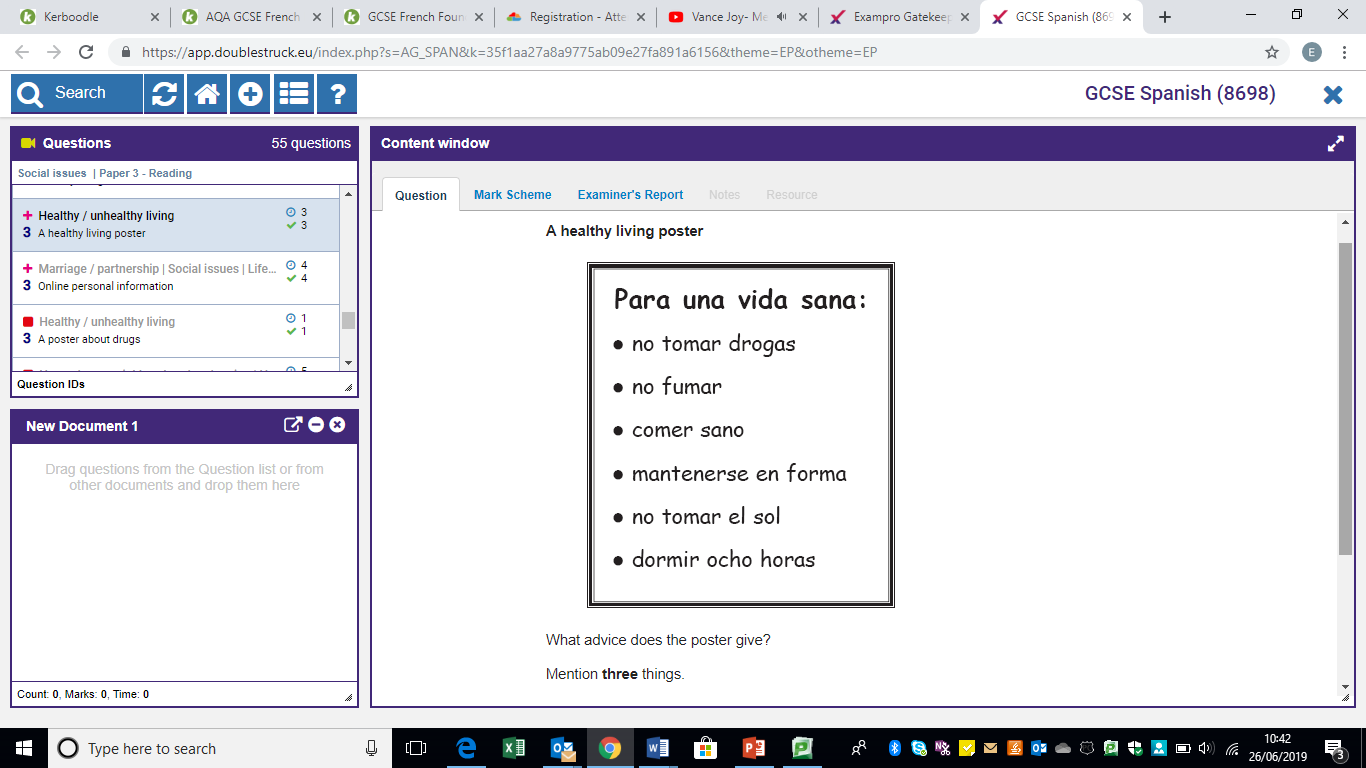 What advice does the poster give? Mention three things. 1. _______________________________________2. _______________________________________3. _______________________________________Question 3: Read what Marcel says about poverty and homelessness. Find the Spanish for the English phrases.  Question 4: Write down the present tense endings. Some have been done for you. To conjugate in the present tense, follow these steps: Start with an infinitiveTake off the ending (ar/er/ir)Add new endingQuestion 5: Conjugate these verbs in the present tense. The first one has been done for you. Question 1: Translate each verb into English. Question 2: Complete the sentences by choosing the correct verb form from the list. The first one has been done for you.Mi padre él trabaja en una residencia de ancianos.Mis tíos ellos no _____________ nada.Siempre yo _____________ a las personas necesitadas.A veces mis amigas ellos ___________ en una tienda con fines benéficos.¿Y tú? ¿Qué _____________ para ayudar?¿Qué _____________ a hacer para recaudar fondos?Mi familia siempre ____________ a preparar comidas.Mis amigos y yo nosotros_____________ en las actividades de un grupo ecologista.Yo _____________ en una tienda solidaria los sábados.¿Dónde _____________ tú?Question 3: Translate the sentences into English______________________________________________________________________________________________________________________________________________________________________________________________________________________________________________________________________________________________________________________________________________________________________________________________________________________________________________________________________________________________________________________________________________________________________________________________________________________________________________________________________________________________________________________________________________________________________________Question 1: Match the Word with the definition by writing the correct letter. 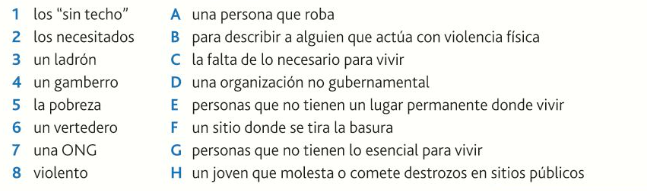 Question 2: Write four sentences to describe the photo. Revising the present tense.Question 3. Complete the sentences with the correct present tense form of the verb in brackets.Mi tío él _______________________ (ayudar) a limpiar el bosque cerca de su casa.Jaime y yo nosotros _______________________ (trabajar) en un comedor social.A veces mi hermana ella _______________________ (preparar) bebidas para los “sin techo”.Yo _______________________ (ayudar) como voluntario en una organización benéfica.Nosotros _______________________ (recaudar) fondos para ayudar a los “sin techo”.Mi hermano menor él _______________________ (repartir) periódicos todas las mañanas.¿Qué _______________________ (hacer) tú?¿_______________________ (Conocer) vosotras a ese chico que _______________________ (vivir) en la casa de al lado?Cada año los estudiantes _______________________ (organizar) un concierto benéfico.Mis amigas no _______________________ (hacer) nada para ayudar..Question 4 - Translate the sentences from activity 2 into English.__________________________________________________________________________________________________________________________________________________________________________________________________________________________________________________________________________________________________________________________________________________________________________________________________________________________________________________________________________________________________________________________________________________________________________________________________________________________________________________________________________________________________________________________________________________________________________________________________________________________________________The conditional tense translates as “would” in English. Question 1: Write down the conditional tense endings. To conjugate in the conditional tense, follow these steps: Start with an infinitiveAdd conditional endingQuestion 2: Conjugate these verbs in the conditional tense. The first one has been done for you. Question 3: For each verb, write the 1st person singular (‘I’ form) of the conditional tense. The first one has been done for you.comprar		                compraríavivir			_________________________________aprender		_________________________________asistir			_________________________________dar			_________________________________repartir			_________________________________aprender		_________________________________ir			_________________________________llamar			_________________________________ser			_________________________________Question 4: Complete the sentences with the correct conditional form of the verbs in brackets.Mi hermano él ____________________ (visitar) a las tres.Mis amigos y yo nosotros ____________________ (deber) ayudar. (deber = should)¿Qué ____________________ (comprar) tú, si tuvieras mucho dinero? (tuvieras = you had)Mis padres ____________________ (llamar) a las cuatro. (llamar = to call)¿Qué tu ____________________ (donar) a los pobres?Mi amiga ____________________ (aprobar) el examen. (aprobar = to pass)Si fueras a la universidad, ¿qué tú ____________________ (estudiar)? (fueras = you go)Ellos  ____________________ (ayudar) a limpiar el bosque. (limpiar = to clean)Me ____________________ (gustar) ayudar, pero _________________ (ser) muy difícil.¿Qué ____________________ (comprar) tú como regalo para tu hermana?Question 5: Translate the completed sentences from activity 2 into English.1. ________________________________________________________________________2. ________________________________________________________________________3. ________________________________________________________________________4. ________________________________________________________________________5. ________________________________________________________________________6. ________________________________________________________________________7. ________________________________________________________________________8. ________________________________________________________________________9. ________________________________________________________________________10. ________________________________________________________________________Question 1: Read about what the young people do to keep healthy. What do they say is the most important thing? A: Eat healthily B: Don’t smokeC: Sleep wellD: Don’t drinkE: Get plenty of exerciseF: Avoid drugs Puede ser difícil si tienes amigos que fuman, pero para mí lo más importante es evitar el tabaco.Yo siempre intento dormir ocho horas cada noche.Creo que es muy importante mantenerme en forma. Paso por lo menos una hora cada día en el gimnasio o practicando deporte.En mi opinión, si quieres tener buena salud hay que evitar las drogas.Para mí, lo más importante es comer bien. Siempre intento tomar las cinco raciones diarias de fruta y verdura.Question 2: Translate the paragraph into English.Using me gustaría (I would like)Question 1: Match the Spanish with the English by writing the correct letter. 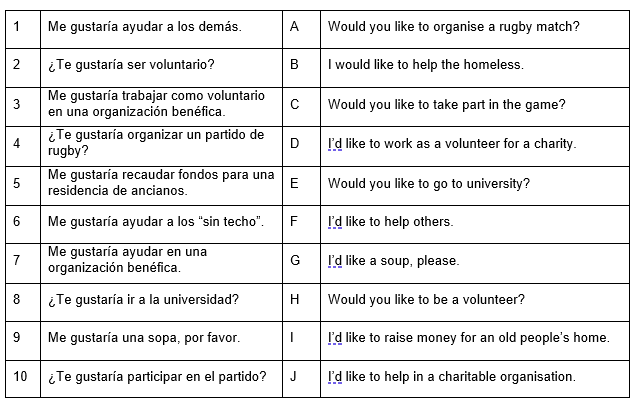 Question 2: Reorder the words in each sentence so that it makes sense.en una ayudar Me gustaría residencia ancianos de.__________________________________________________________________________a gustaría los Me atender clientes.___________________________________________________________________________en un comedor gustaría social Me ayudar.___________________________________________________________________________tienda me en benéfica gustaría No trabajar una.___________________________________________________________________________Me ayudar gustaría un alimentos de en banco.___________________________________________________________________________gustaría noche me No la toda trabajar.___________________________________________________________________________¿ayudar demás Te a gustaría los?___________________________________________________________________________un gustaría maratón ¿Te participar en?___________________________________________________________________________Question 3: Translate into English the sentences from question 2.1. ________________________________________________________________________2. ________________________________________________________________________3. ________________________________________________________________________4.________________________________________________________________________5. _______________________________________________________________________6. ________________________________________________________________________7. ________________________________________________________________________8. ________________________________________________________________________